贵州省资格考试网上报名常见问题近日，多项全国专业技术人员资格考试报名工作陆续开始。为方便广大考生报考，我们特整理报名常见问题的解决方法如下，供广大考生参考。一、忘记用户名及密码该如何处理系统提供两种找回方式：验证预留安全问题和验证手机。1.验证预留问题找回。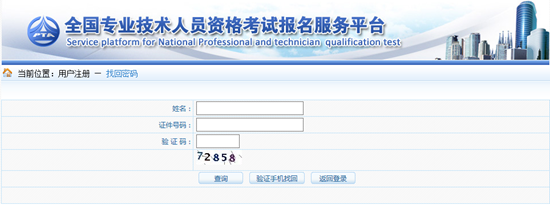 2.验证手机找回。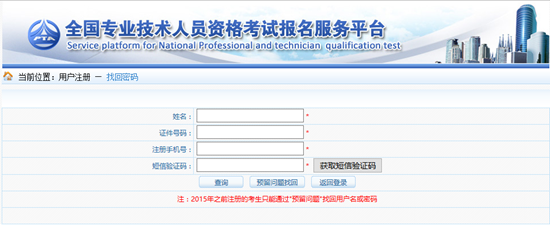 如果上述两种方式无法找回，请考生携带身份证（若考生本人不能到，可以委托别人来处理，但被委托人需携带本人身份证、考生本人写的委托书以及考生身份证复印件）前往贵州省人社厅考试院处理（地址：贵阳市云岩区毓秀路省人才市场11楼1102室）。备注：经济师考试请联系各地州考试中心；一级和二级建筑师、一级和二级建造师、勘察设计以及房地产评估师、城乡规划师等考试请联系住建厅（联系电话：请查看《网上资格审核单位及联系电话一览表》）。二、找回密码成功后登入时仍提示用户名密码错误这类情况基本是用户名输入错误。请仔细核对输入的用户名与“密码修改”页面显示的用户名是否一致，注意区分用户名大小写。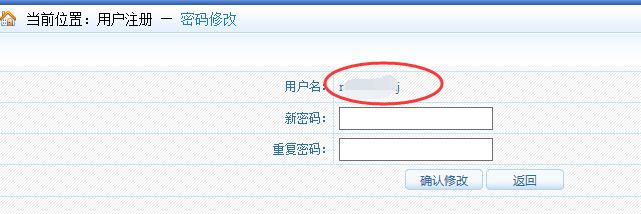 三、注册信息中姓名及证件号码如何修改用户注册成功后，则不允许修改姓名及证件号码，如果注册姓名或证件号码有误，考生可重新注册。如果姓名有误，重新注册时，系统会提示“该证件号码在注册库中已经存在”，点击“确定”继续操作即可。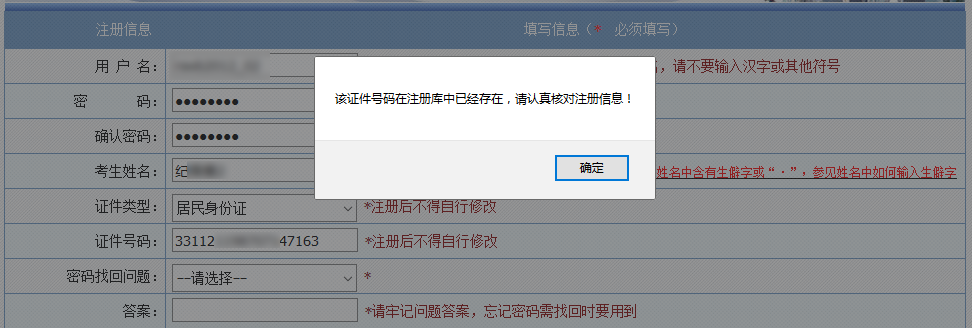 四、绑定手机时无法接收到短信验证码如何处理？查看手机本身是否有拦截软件，拦截了验证码短信。建议考生将手机卡放到其他手机上重新接收。五、如何修改照片？由于目前上传成功的照片均通过照片审核工具处理，上传后系统自动审核通过，不允许考生自行修改上传成功的照片。照片一旦上传成功，不允许再修改，已报考贵州省的考生如因特殊原因需修改（因系统原因，非贵州省考生无法处理），必须本人携带身份证原件到贵州省人社厅考试院办理，经我院核查，考生之前从未参加过任何资格考试，方能准予修改，若参加过任何一项资格考试，则照片不准予修改。六、邮政编码无法输入如何处理？请将输入法切换到英文半角模式。例如：搜狗输入法：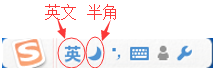 谷歌输入法：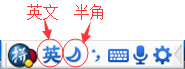 七、搜狗浏览器（极速模式），在使用日期控件选择日期时，年份不能修改，只能选择默认的当前年份。请使用IE浏览器或360极速版本浏览器重新登录系统进行报名。如确实要使用搜狗浏览器，需切换到兼容模式。下图为搜狗浏览器兼容模式：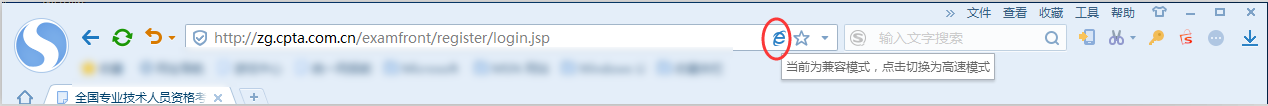 八、报名信息如何修改？不同考试对报考人员修改信息的规定不同，有的考试设定报名信息确认后就不允许修改，有的考试设定审核后不允许修改，存在多种情况，一切以考试通知为准。1.报名信息确认前报考人员在报名信息确认前可以修改报名信息，在报考状态流程图点击“信息维护”进行操作，如下图：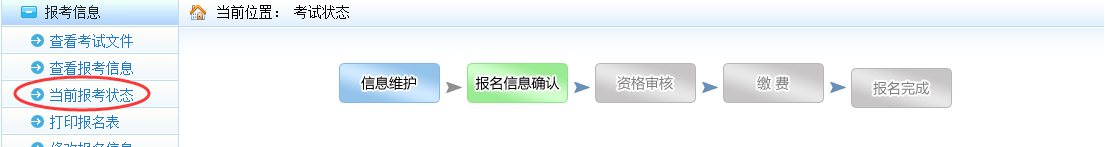 2.确认或审核后允许修改信息的情况报考该类设置的考生，在确认报名信息或资格审核后，左侧菜单会出现“修改报名信息”选项，考生点击“修改报名信息”或右侧流程图中“信息维护”，可自行修改报名信息。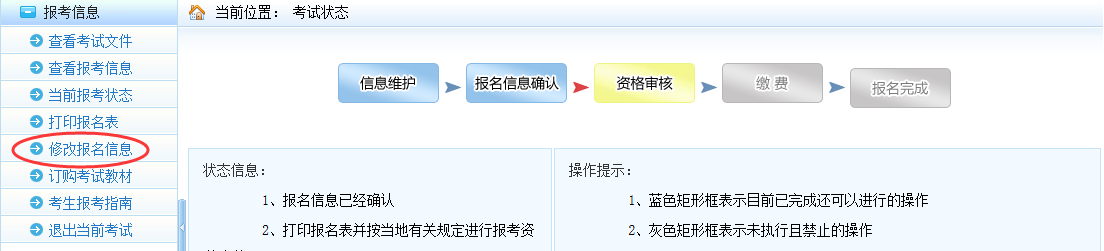 3.审核通过但还未缴费修改信息资格审核后，如左侧菜单无“修改报名信息”选项，考生则不可自行修改报名信息。如因特殊原因进行修改，请联系考试通知上的资格审核单位电话，请资格审核单位取消审核状态。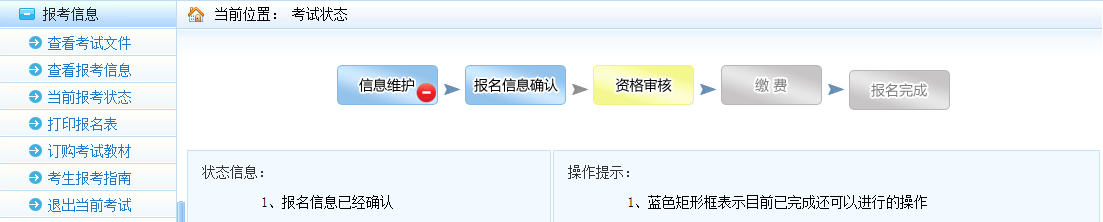 4.缴费后需要修改信息缴费成功后将无法进行信息修改。备注：一级和二级建筑师、一级建造师、勘察设计、城乡规划师以及房地产评估师等考试信息修改请联系住建厅（联系电话：请查看《网上资格审核单位及联系电话一览表》）。九、下载的报名表无法打开或内容显示不完整报名表是pdf格式的文件，请一定要下载adobe reader10.0以上版本软件安装后即可查看或打印报名表。十、网上支付问题支付时无法跳转到第三方支付平台，临时关闭电脑安装的金山毒霸、腾讯安全管家、360等安全软件。十一、资格核验报名信息确认后，系统会自动判断您是否需要进行资格核验。对于需要去现场进行资格审核的考生，需要打印报名表，携带考试文件要求的相关证明材料，前往您所选择的审核点进行资格审核。备注：请考生务必在报名期间打印报名表，考试结束后系统自动关闭，将无法再打印报名表。十二、网上资格审核单位及联系电话一览表考试名称资格审核单位联系电话咨询工程师（投资）贵州省工程咨询协会0851-86570660监理工程师贵州省住建厅0851-85360372；0851-85360767翻译专业资格（水平）考试贵州省人社厅考试院0851-86830878一、二级建筑师贵州省住建厅0851-85360409；0851-85360014环境影响评价工程师贵州省环保工程评估中心0851-85571977注册计量师贵州省质量技术监督局0851-86987204、86987200社会工作者贵州省民政厅0851-85918600审计贵州省审计厅人事处0851-86615131测绘师贵州省国土厅0851-86827321设备监理师贵州省质量技术监督局0851—86517462价格鉴证师贵州省发展和改革委员会0851—85252155一级、二级建造师贵州省住建厅0851-85360020；0851-85360209；0851-85360006勘察设计贵州省住建厅0851-85360409；0851-85360014房地产估价师贵州省住建厅0851-85360372；0851-85360767经济师（贵阳）贵阳市人事局考试中心0851-85741104经济师（遵义）遵义市人事局考试中心0851-23163875经济师（安顺）安顺市人事局考试中心0851-33281804经济师（六盘水）六盘水市人事局考试中心0858-8694440经济师（黔南）黔南人事局考试中心0854-8234166经济师（黔东南）黔东南人事局考试中心0855-8221416经济师（黔西南）黔西南人事局考试中心0859-3229260经济师（毕节）毕节人事局考试中心0857-8222949经济师（铜仁）铜仁人事局考试中心0856-5234300执业药师贵州省食品药品监督管理局0851-86807315、86807441造价工程师贵州省住建厅0851-85360873；0851-85360438一级注册消防工程师贵州省消防协会0851-85767319、85709540出版贵州省新闻出版广电局0851-85664489安全工程师贵州省安全生产监督管理局0851—86891404